MAGSHICHON PEULAT EREV TASKS (This is the Magshicon PE.  It was fantastic for both Edot)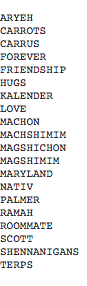 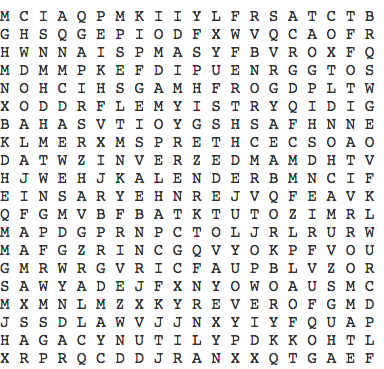 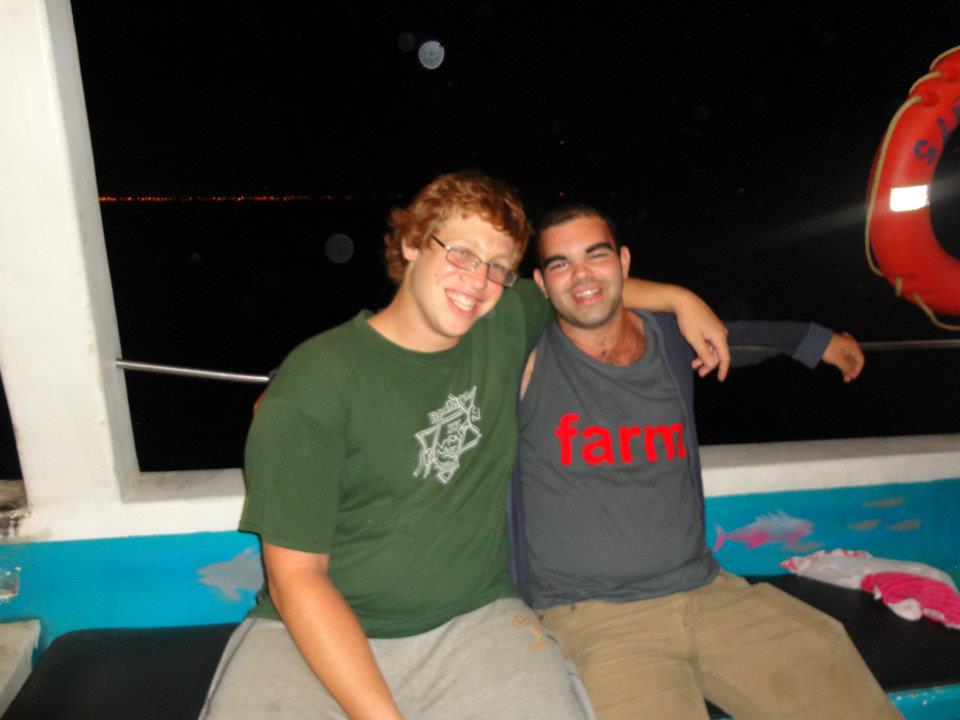 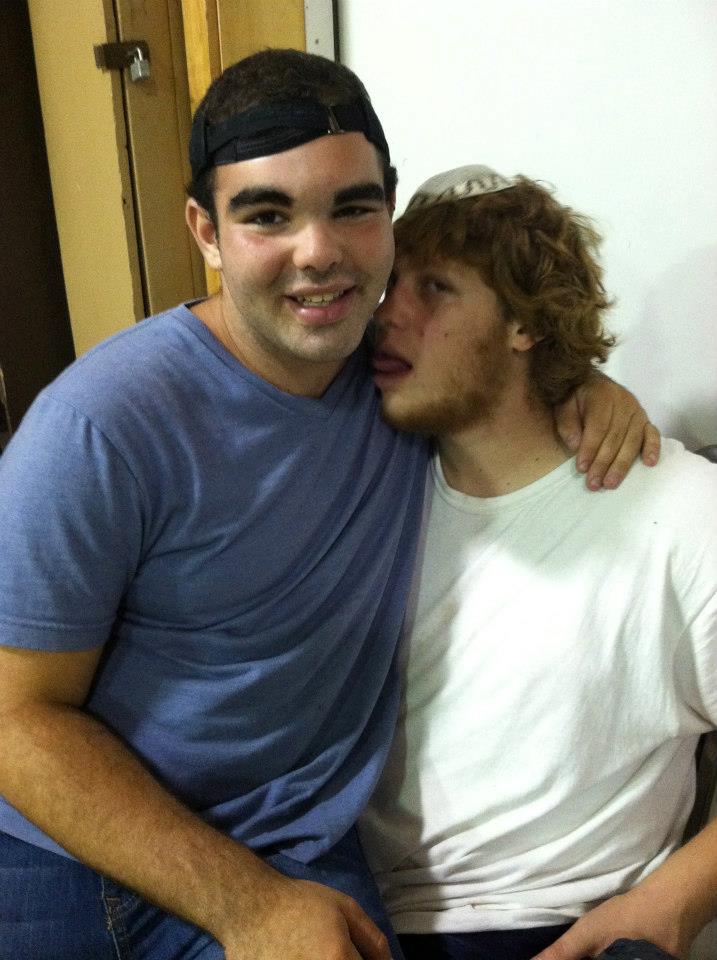 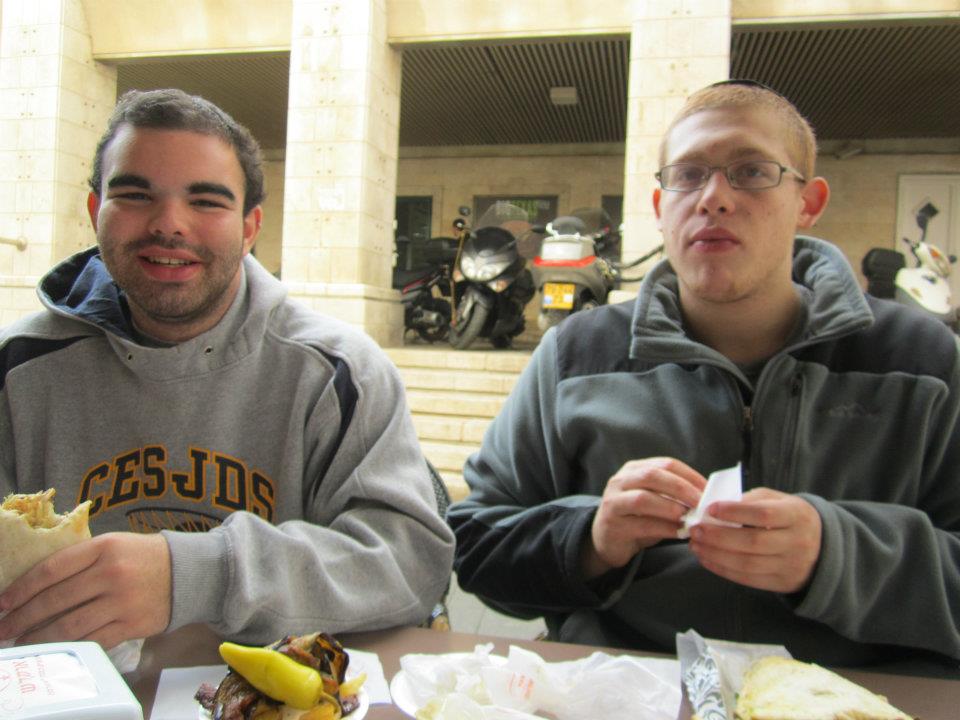 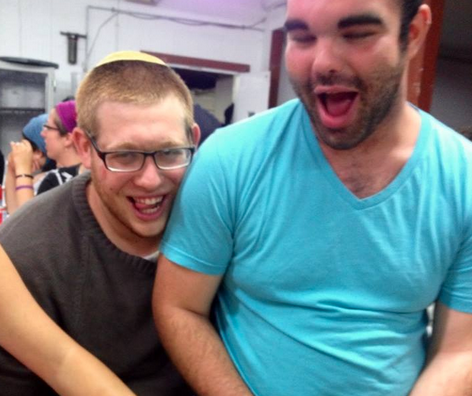 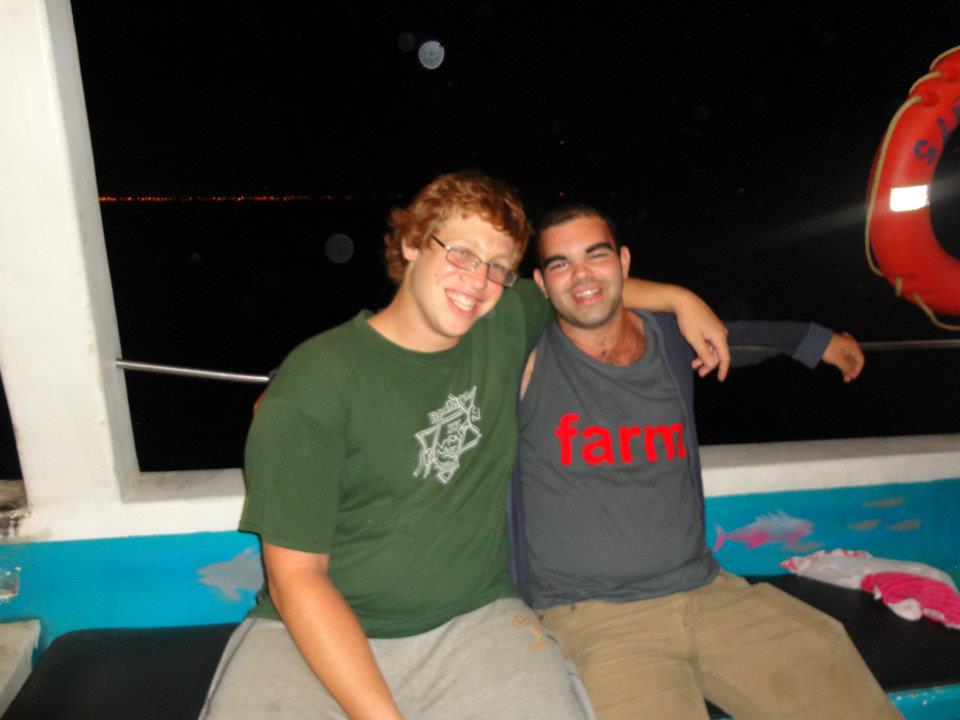 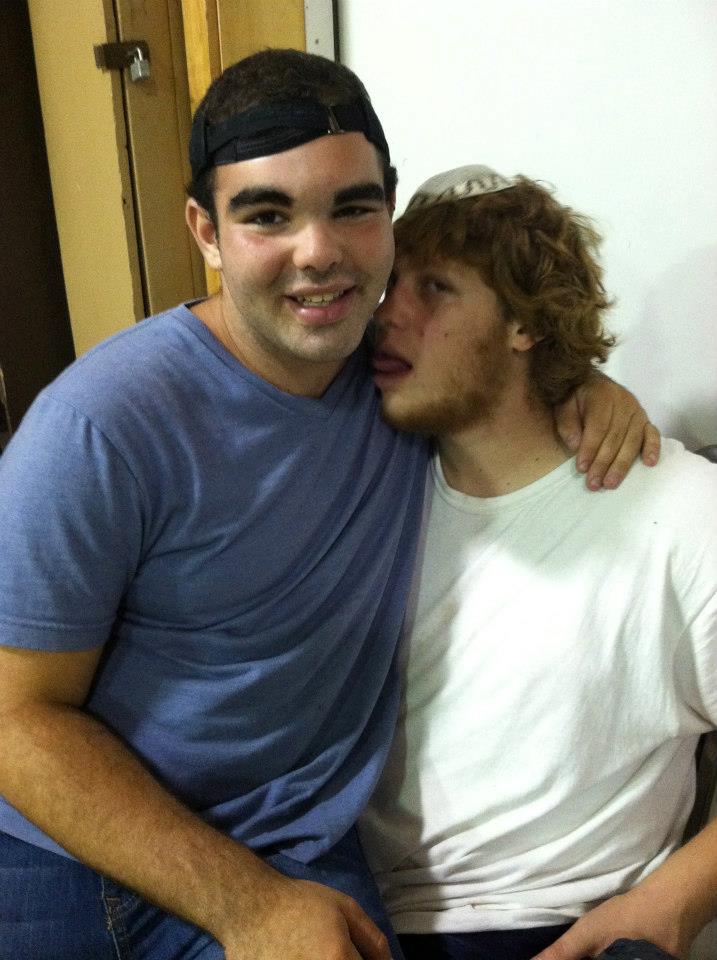 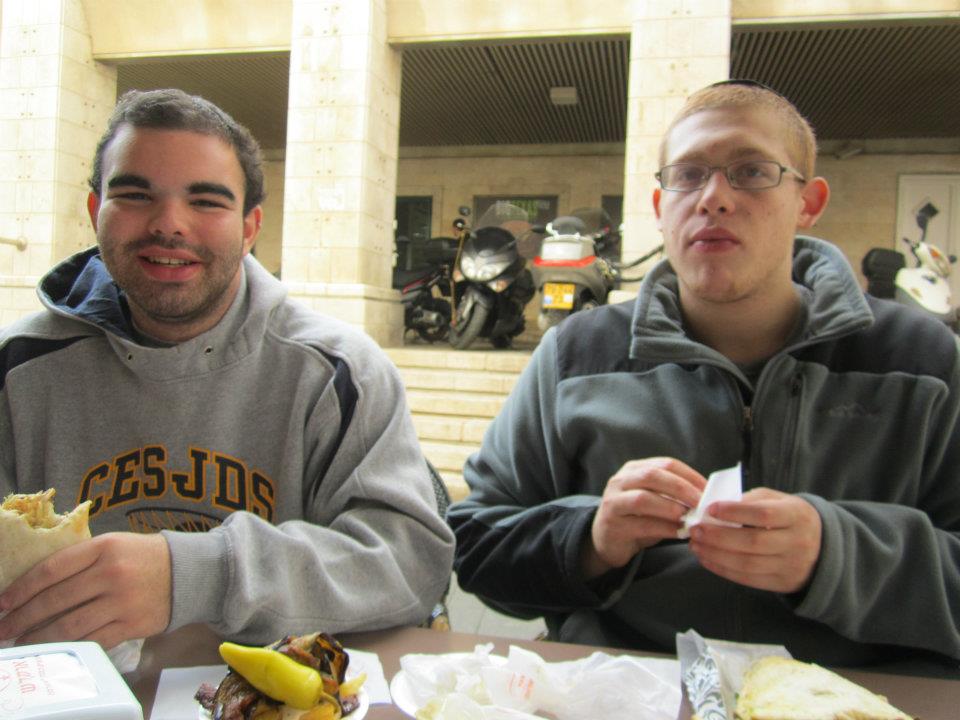 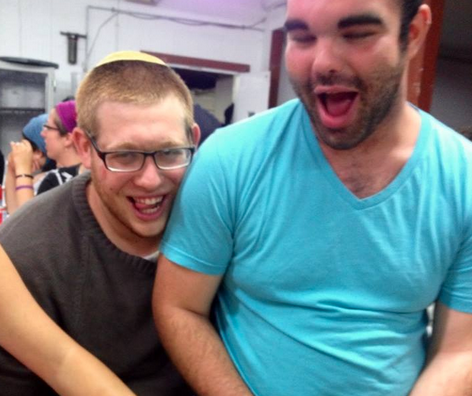 Make your best thunder impression complete with dance and present it to a judge.Draw a magshichon plant, name it, and create 3 fun facts about it.New Hampshire trivia:What states border New Hampshire?What is the capital of New Hampshire?What place in New Hampshire has the world record for the highest winds?What is the motto of New Hampshire?The first alarm clock was invented in New Hampshire in 1787 and it only rang at one time.  At what time did it ring?University of Maryland fight song (THIS IS TOTALLY NOT REAL):Fill in the blanks of the University of Maryland fight songFight, fight, fight for Maryland,
Honor now her ___________ again,
Push up the____________, keep on fighting for more,
For Maryland, GO___________!
And we will fight, fight, fight for terrapins,
Keep on __________ 'till we win.
So sing out our song as we go marching___________,
To__________!!!Write an edah song for MagshichonMagshichon is a new Hebrew word.  What does it mean?Get into a Kalender family portrait.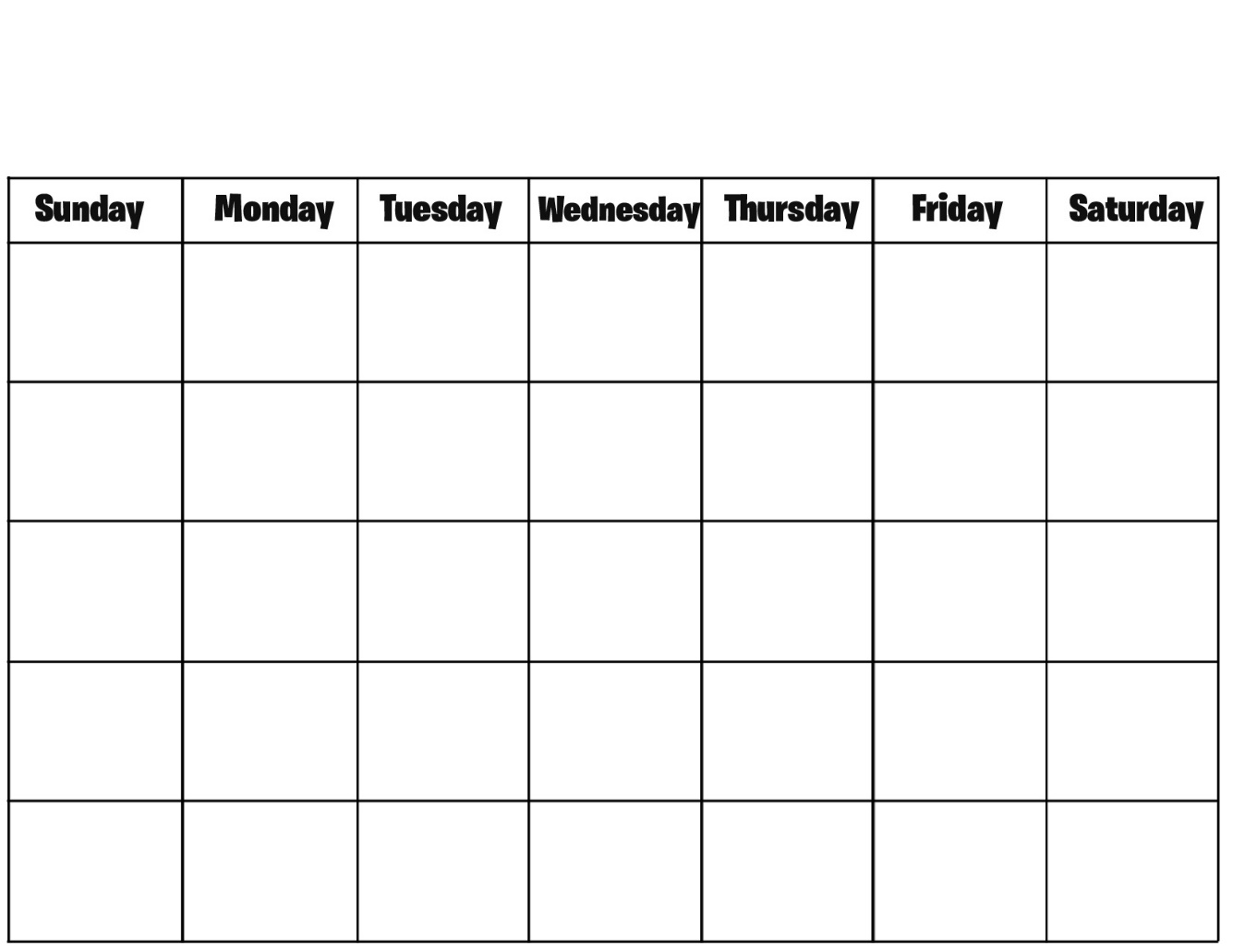 TAKE A SELFIE WITH YOUR WHOLE GROUPWRITE A HAIKU ABOUT SCOTT’S ELBOWSWRITE 10 WORDS ABOUT HOW YOU FEEL ABOUT ARYEH’S NEW HAIR CUTPick your favorite line of Ashrei and explain why it is your favoriteOne reason why Aryeh and Scott are both good Jewish role modelsCome up with a new coin. Design both sides.WRITE ALL 50 STATE CAPITALSAlabama 
Alaska 
Arizona 
Arkansas 
California 
Colorado 
Connecticut 
Delaware 
Florida 
Georgia 
Hawaii 
Idaho 
IllinoisIndiana 
Iowa 
Kansas 
Kentucky 
Louisiana 
Maine 
Maryland 
Massachusetts 
Michigan 
Minnesota 
Mississippi 
Missouri 
MontanaNebraska 
Nevada 
New Hampshire 
New Jersey 
New Mexico 
New York 
North Carolina 
North Dakota 
Ohio 
Oklahoma 
Oregon 
PennsylvaniaRhode Island 
South Carolina 
South Dakota 
Tennessee 
Texas 
Utah 
Vermont 
Virginia 
Washington 
West Virginia 
Wisconsin 
Wyoming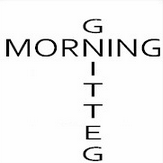 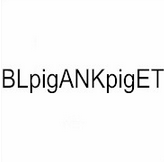 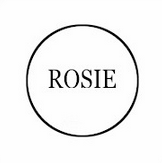 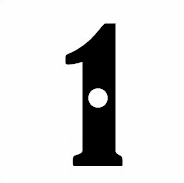 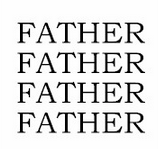 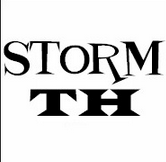 